    ҠАРАР                                                                                          РЕШЕНИЕОб утверждении Положения о бюджетном процессе в сельском поселении  Кальтовский  сельсовет муниципального района Иглинский район  Республики БашкортостанБюджетным кодексом Российской Федерации и принятыми в соответствии с ним федеральными законами о федеральном бюджете, законами Республики Башкортостан «О бюджетном процессе в Республике Башкортостан», «О меж- бюджетных отношениях в Республике Башкортостан», «О бюджете Республики Башкортостан», настоящим Положением, решениями Совета  поселения Кальтов ский сельсовет муниципального района Иглинский район «О бюджете сельского поселения Кальтовский сельсовет муниципального района Иглинский район Республики Башкортостан», Совет сельского поселения Кальтовский  сельсовет муниципального района Иглинский район Республики Башкортостан решил:Утвердить  Положение о бюджетном процессе в сельском поселении  Кальтовский  сельсовет муниципального района Иглинский район  Республики Башкортостан.  Обнародовать настоящее решение на информационном стенде в здании администрации сельского поселения Кальтовский сельсовет муниципального района Иглинский район.Контроль за исполнением данного  решения  возложить на Постоянную комиссию Совета по бюджету, налогам и вопросам собственности(председатель – Литвинчук Л.О.).Настоящее решение вступает в силу со дня его обнародования.Глава сельского поселения                      	                            Н.П. Козловский23 мая 2014 г.№ 308                                                         Утверждено                                                                          решением Совета СП                                                                                      Кальтовский сельсовет                                                                                       МР Иглинский район РБ                                                                                      от 23 мая 2014 г. № 308 ПОЛОЖЕНИЕо бюджетном процессе в сельском поселенииКальтовский сельсовет муниципального районаИглинский район Республики Башкортостан                                                Глава 1. Общие положения          1. Настоящее Положение регулирует отношения, возникающие между субъек- тами бюджетных правоотношений в процессе формирования доходов и осуществле ния расходов бюджета поселения Кальтовский сельсовет муниципально- го района Иглинский район Республики Башкортостан (далее – бюджет поселения), осущест-  вления муниципальных заимствований, регулирования муниципального долга посе- ления Кальтовский сельсовет муниципального района Иглинский  район Республики Башкортостан, составления и рассмотрения проекта бюджета поселения, его утверж дения и исполнения,контроля за его исполнением, осущест- вления бюджетного учета, составления, рассмотрения и утверждения бюджетной отчетности. 2. Настоящее Положение устанавливает особенности бюджетных полномочий участников бюджетного процесса в поселении Кальтовский сельсовет муниципаль-  ного района Иглинский район Республики Башкортостан (далее – поселение Кальтовский сельсовет).          1. Бюджетные правоотношения в  поселении Кальтовский сельсовет регулиру- ются Бюджетным кодексом Российской Федерации (далее-Бюджетный кодекс)и принятыми в соответствии с ним федеральными законами о федеральном бюджете, законами Республики Башкортостан «О бюджетном процессе в Республи- ке Башкортостан», «О межбюджетных отношениях в Республике Башкортостан»,
«О бюджете Республики Башкортостан», настоящим Положением, решениями Совета  поселения Кальтовский сельсовет муниципального района Иглинский район «О бюджете сельского поселения Кальтовский сельсовет муниципального района Иглинский район Республики Башкортостан» (далее – Решение о бюджете поселения Кальтовский сельсовет), а также иными федеральными законами и нормативными правовыми актами Российской Федерации, законами и норматив- ными правовыми актами Республики Башкортостан, муниципальными правовыми актами поселения Кальтовский сельсовет, регулирующими бюджетные правоотношения.2. Муниципальные правовые акты поселения Кальтовский сельсовет, регулирующие бюджетные правоотношения, не могут противоречить федеральному законодательству и настоящему Положению. 3. Органы местного самоуправления поселения Кальтовский сельсовет прини- мают муниципальные правовые акты, регулирующие бюджетные правоотношения,  в пределах своей компетенции в соответствии с Бюджетным кодексом и настоящим Положением.4. Внесение изменений в настоящее Решение Совета поселения Кальтовский сельсовет об утверждении Положения, а также приостановление, отмена и призна- ние утратившими силу положений настоящего Решения осуществляются отдельны- ми Решениями Совета поселения Кальтовский сельсовет и не могут быть включены в тексты Решений поселения Кальтовский сельсовет, изменяющих (приостанавлива- ющих, отменяющих, признающих утратившими силу) другие муниципальные право вые акты поселения Кальтовский сельсовет или содержащих самостоятельный пред- мет правового регулирования.        Основные термины и понятия, используемые в настоящем Положении, применяются в том же значении, что и в Бюджетном кодексе.           1. Бюджет поселения разрабатывается и утверждается в форме Решения Совета поселения Кальтовский сельсовет.2. Решение о бюджете поселения Кальтовский сельсовет вступает в силу с 1 января и действуют по 31 декабря финансового года, если иное не предусмотрено Бюджетным кодексом и указанным Решением.3. Решение о бюджете поселения Кальтовский сельсовет подлежит официальному опубликованию не позднее десяти дней после его подписания в установленном порядке.                  Глава 2. Бюджетное устройство поселения Кальтовский сельсовет            1. Поселение Кальтовский сельсовет имеет собственный бюджет.Бюджет поселения предназначен для исполнения расходных обязательств поселения Кальтовский сельсовет.2. Использование органами местного самоуправления поселения Кальтовский сельсовет иных форм образования и расходования денежных средств для исполне- ния расходных обязательств поселения Кальтовский сельсовет не допускается.3. В бюджете поселения в соответствии с бюджетной классификацией Российской Федерации раздельно предусматриваются средства, направляемые на исполнение расходных обязательств поселения Кальтовский сельсовет, возникаю- щих в связи с осуществлением органами местного самоуправления поселения Каль- товский сельсовет полномочий по вопросам местного значения, и расходных обяза- тельств поселения Кальтовский сельсовет, исполняемых за счет субвенций из феде- рального бюджета и бюджета Республики Башкортостан и иных межбюджетных трансфертов из бюджета муниципального района.           К бюджетным полномочиям поселения Кальтовский сельсовет относятся:1) установление порядка составления и рассмотрения проекта бюджета посе- ления, утверждения и исполнения бюджета поселения, осуществления контроля за его исполнением и утверждения отчета об исполнении бюджета поселения Кальтовский сельсовет;2) составление и рассмотрение проекта бюджета поселения, утверждение и исполнение бюджета поселения, осуществление контроля за его исполнением, составление и утверждение отчета об исполнении бюджета поселения;3) установление и исполнение расходных обязательств поселения Кальтовский сельсовет;4) определение порядка предоставления межбюджетных трансфертов из бюджета поселения;5) предоставление межбюджетных трансфертов из бюджета поселения;6) осуществление муниципальных заимствований, предоставление муници- пальных гарантий поселения Кальтовский сельсовет, предоставление бюджетных кредитов, управление муниципальным долгом и муниципальными активами поселения Кальтовский сельсовет;7) установление,детализация и определение порядка применения бюджетной классификации Российской Федерации в части, относящейся к бюджету поселения;8) в случае и порядке, предусмотренных Бюджетным кодексом, федеральны- ми законами, законами Республики Башкортостан и принятыми в соответствии с ни- ми настоящим Положением и нормативными актами поселения Кальтовский сельсо вет, установление ответственности за нарушение муниципальных правовых актов поселения Кальтовский сельсовет по вопросам регулирования бюджет- ных правоотношений;9) иные бюджетные полномочия, отнесенные Бюджетным кодексом к бюджет ным полномочиям органов местного самоуправления поселения Кальтовский сельсовет.           1. При составлении и исполнении бюджета поселения, составлении бюджет- ной отчетности в части классификации доходов, классификации расходов, классифи кации источников финансирования дефицита бюджета поселения, классификации операций публично-правовых образований (далее-классификация операций секто- ра государственного управления) применяется единая бюджетная классификация Российской Федерации.2. Установление, детализация и определение порядка применения бюджетной классификации Российской Федерации в части, относящейся к бюджету поселения, осуществляется в соответствии с Бюджетным кодексом на основании решения о бюджете поселения Кальтовский сельсовет и порядка применения бюджетной классификации, устанавливаемого финансовым органом (должностным лицом) администрации поселения Кальтовский сельсовет (далее – финансовый орган поселения).3. Перечень главных администраторов доходов бюджета поселения, закрепляе мые за ними виды (подвиды) доходов бюджета утверждаются решением о бюджете поселения Кальтовский сельсовет.В случаях изменения состава и (или) функций главных администраторов дохо- дов бюджета, а также изменения принципов назначения и присвоения структуры кодов классификации доходов бюджетов изменения в перечень главных администрато ров доходов бюджета, а также в состав закрепленных за ними кодов классификации доходов бюджетов вносятся на основании муниципального правового акта финансового органа поселения без внесения изменений в решение о бюджете поселения Кальтовский сельсовет.Финансовый орган поселения утверждает перечень кодов подвидов по видам 
доходов, главными администраторами которых являются органы местного самоуп- равления поселения и (или) находящиеся в их ведении казенные учреждения.4. Перечень главных распорядителей средств бюджета поселения устанавлива ется решением о бюджете поселения Кальтовский сельсовет в составе ведомствен- ной структуры расходов.Перечень разделов, подразделов, целевых статей (муниципальных программ и непрограммных направлений деятельности), групп (групп и подгрупп) видов расходов бюджета утверждается в составе ведомственной структуры расходов бюд- жета поселения решением о бюджете поселения либо в установленных Бюджетным кодексом случаях сводной бюджетной росписью бюджета поселения.Целевые статьи расходов бюджета поселения формируются в соответствии с 
муниципальными программами, не включенными в муниципальные программы направлениями деятельности органов местного самоуправления поселения Кальтовский сельсовет, органов местной администрации поселения Кальтовский сельсовет, наиболее значимых учреждений науки, образования, культуры и здраво- охранения, указанных в ведомственной структуре расходов бюджета поселения (в целях настоящего Решения – непрограммные направления деятельности) и (или) расходными обязательствами, подлежащими исполнению за счет средств бюджета поселения.Перечень и коды целевых статей расходов бюджета поселения, финансовое  обеспечение которых осуществляется за счет межбюджетных субсидий, субвенций и иных межбюджетных трансфертов из бюджета поселения, имеющих целевое наз- начение, определяются в порядке, установленном финансовым органом поселения. 5. Перечень главных администраторов источников финансирования дефицита бюджета поселения утверждается решением о бюджете поселения Кальтовский сельсовет.В случаях изменения состава и (или) функций главных администраторов источников финансирования дефицита бюджета, а также изменения принципов назначения и присвоения структуры кодов классификации источников финансирова ния дефицитов бюджетов изменения в перечень главных администраторов источни- ков финансирования дефицита бюджета, а также в состав закрепленных за ними ко- дов классификации источников финансирования дефицитов бюджетов вносятся на основании муниципального правового акта финансового органа поселения без внесения изменений в решение о бюджете поселения Кальтовский сельсовет.Перечень статей и видов источников финансирования дефицита бюджета посе ления утверждается решением о бюджете поселения Кальтовский сельсовет при утверждении источников финансирования дефицита бюджета поселения.Глава 3. Доходы и расходы бюджета             1. Доходы бюджета поселения формируются в соответствии с бюджетным за- 
конодательством Российской Федерации, законодательством о налогах и сборах и законодательством об иных обязательных платежах.2. При составлении проекта бюджета поселения доходы бюджета прогнозируются на основе прогноза социально-экономического развития поселения Кальтовский сельсовет в условиях действующего на день внесения проекта решения о бюджете поселения Кальтовский сельсовет в Совет поселения Кальтовский сельсовет, бюджетного законодательства Российской Федерации, законода- тельства о налогах и сборах, а также законодательства Российской Федерации, зако- нов Республики Башкортостан, муниципальных правовых актов, устанавливающих неналоговые доходы бюджетов бюджетной системы Российской Федерации.           1. Решением Совета поселения Кальтовский сельсовет вводятся местные налоги, устанавливаются налоговые ставки по ним и предоставляются нало 
говые льготы по местным налогам, в пределах прав, предоставленных представи- тельному органу муниципального образования законодательством Российской Федерации о налогах и сборах.2. Муниципальные правовые акты Совета  поселения Кальтовский сельсовет о внесении изменений в муниципальные правовые акты о налогах, муниципальные правовые акты Совета поселения Кальтовский сельсовет, регулирующие бюджетные правоотношения, приводящие к изменению доходов бюджета сельского поселения, вступающие в силу в очередном финансовом году (очередном финансовом году и плановом периоде), должны быть приняты до дня внесения в Совет поселения Кальтовский сельсовет проекта решения о бюджете поселения Кальтовский сельсовет, в сроки, установленные муниципальным правовым актом Совета поселения Кальтовский сельсовет.3. Внесение изменений в муниципальные правовые акты Совета поселения Кальтовский сельсовет о налогах, предполагающих вступление их в силу в течение текущего финансового года, допускается только в случае внесения соответ- ствующих изменений в решение Совета поселения Кальтовский сельсовет о бюджете поселения на текущий финансовый год (текущий финансовом год и плановый период).            1. Формирование расходов бюджета поселения осуществляется в соответствии с расходными обязательствами, обусловленными установленным за- конодательством Российской Федерации разграничением полномочий федераль- ных органов государственной власти, органов государственной власти Республики Башкортостан и органов местного самоуправления, исполнение которых согласно законодательству Российской Федерации и Республики Башкортостан, договорам и соглашениям должно происходить в очередном финансовом году (очередном финансовом году и плановом периоде) за счет средств бюджета поселения.2. Предоставление бюджетных ассигнований осуществляется в формах, установленных Бюджетным кодексом.3. Планирование бюджетных ассигнований осуществляется в порядке 
и в соответствии с методикой, устанавливаемой финансовым органом поселения.4. Планирование бюджетных ассигнований осуществляется раздельно по бюджетным ассигнованиям на исполнение действующих и принимаемых обязательств в соответствии с положениями Бюджетного кодекса. 5. Планирование бюджетных ассигнований на оказание муниципальных услуг(выполнение работ) бюджетными и автономными учреждениями осуществляется с учетом муниципального задания на очередной финансовый год (очередной финан- совый год и плановый период), а также его выполнения в отчетном финансовом го- ду и текущем финансовом году.        Муниципальное задание на оказание муниципальных услуг (выполнение работ) муниципальными учреждениями формируется в соответствии с ведомственным  перечнем муниципальных услуг и работ, оказываемых (выполняемых) муниципаль-ными учреждениями в качестве основных видов деятельности, в порядке, установленном администрацией поселения Кальтовский сельсовет, на срок до одного года в случае утверждения бюджета на очередной финансовый год и на срок до трех лет в случае утверждения бюджета на очередной финансовый год и плано-вый период (с возможным уточнением при составлении проекта бюджета).         Муниципальное задание формируется для бюджетных и автономных учрежде ний, а также казенных учреждений, определенных в соответствии с решением органа местного самоуправления, осуществляющего бюджетные полномочия главного распорядителя бюджетных средств.Финансовое обеспечение выполнения муниципальных заданий осуществляют ся за счет средств бюджета поселения в порядке, установленном администрацией  поселения Кальтовский сельсовет.По решению Совета поселения Кальтовский сельсовет, осуществляющего в соответствии с законодательством Российской Федерации функции и полномочий 
учредителя муниципальных учреждений, при определении объема финансового обеспечения выполнения муниципального задания используются нормативные затраты на выполнение работ.           1. Закупки товаров, работ, услуг для обеспечения муниципальных нужд осуществляются в соответствии с законодательством Российской Федерации о контрактной системе в сфере закупок товаров, работ, услуг для обеспечения государственных и муниципальных нужд с учетом положений Бюджетного Кодекса.2. Муниципальные контракты заключаются в соответствии с планом-графиком закупок товаров, работ, услуг для обеспечения муниципальных нужд, сформированным и утвержденным в установленном законодательством Российской Федерации о контрактной системе в сфере закупок товаров, работ, услуг для обеспечения государственных и муниципальных нужд порядке, и оплачиваются в пределах лимитов бюджетных обязательств, за исключением случаев, установленных пунктом 3 настоящей статьи.3. Муниципальные контракты, предметами которых являются выполнение работ, оказание услуг, длительность производственного цикла выполнения, оказания которых превышает срок действия утвержденных лимитов бюджетных обязательств, могут заключаться в пределах средств, установленных на соответ- ствующие цели решениями о подготовке и реализации бюджетных инвестиций в объекты муниципальной собственности, принимаемыми в соответствии со статьей 16 настоящего Положения, на срок реализации указанных решений.Иные муниципальные контракты, заключаемые от имени муниципального образования, предметами которых являются выполнение работ, оказание услуг, длительность производственного цикла выполнения, оказания которых превышает срок действия утвержденных лимитов бюджетных обязательств, могут заключаться в случаях, предусмотренных нормативными правовыми актами администрации поселения Кальтовский сельсовет, в пределах средств и на сроки, которые установлены указанными актами, а также в соответствии с иными решениями администрации поселения Кальтовский сельсовет, принимаемыми в порядке, определяемом администрацией поселения Кальтовский сельсовет.Муниципальные заказчики вправе заключать муниципальные энергосервис- ные договоры (контракты), в которых цена определена как процент стоимости сэко- номленных энергетических ресурсов, на срок, превышающий срок действия утвержденных лимитов бюджетных обязательств. Расходы на оплату таких договоров (контрактов) планируются и осуществляются в составе расходов на оплату соответствующих энергетических ресурсов (услуг на их доставку).            1. Получатели средств бюджета поселения обязаны вести реестры закупок, осуществленных без заключения муниципальных контрактов. 2. Реестры закупок, осуществленных без заключения муниципальных контрактов, должны содержать следующие сведения:1) краткое наименование закупаемых товаров, работ и услуг;2) наименование и местонахождение поставщиков, подрядчиков и исполнителей услуг;3) цена и дата закупки.            1. В решении о бюджете поселения Кальтовский сельсовет могут устанавли- ваться условия предоставления средств из бюджета поселения, в соответствии с которыми предоставление таких средств осуществляется в порядке, установленном администрацией поселения Кальтовский сельсовет.Порядок доведения указанных бюджетных ассигнований и лимитов бюджет- ных обязательств до распорядителей средств бюджета поселения устанавливается финансовым органом поселения.До утверждения указанного порядка доведение соответствующих бюджетных ассигнований и (или) лимитов бюджетных обязательств до распорядителей или получателей средств бюджета поселения не допускается.2. Контроль за соблюдением указанных в части 1 настоящей статьи условий осуществляется главным распорядителем средств бюджета поселения.           1. Субсидии юридическим лицам (за исключением субсидий муниципальным учреждениям), индивидуальным предпринимателям, а также физическим лицам – производителям товаров, работ, услуг предоставляются на безвозмездной и безвозвратной основе в целях возмещения недополученных доходов и (или) финансового обеспечения (возмещения) затрат в связи с производством (реализацией) товаров (за исключением подакцизных товаров, кроме автомобилей легковых и мотоциклов), выполнением работ, оказанием услуг.2. Субсидии юридическим лицам (за исключением субсидий муниципальным учреждениям, а также субсидий, указанных в части шестой настоящей статьи), ин- дивидуальным предпринимателям, а также физическим лицам – производителям товаров, работ, услуг из бюджета поселения предоставляются в случаях и порядке, предусмотренных решением о бюджете поселения Кальтовский сельсовет и прини- маемыми в соответствии с ним муниципальными правовыми актами администра- ции поселения Кальтовский сельсовет.3. Муниципальные правовые акты поселения Кальтовский сельсовет, регулиру ющие предоставление субсидий юридическим лицам (за исключением субсидий 
муниципальным учреждениям), индивидуальным предпринимателям, а также физическим лицам – производителям товаров, работ, услуг, должны определять:1) категории и (или) критерии отбора юридических лиц (за исключением муниципальных учреждений), индивидуальных предпринимателей, физических лиц – производителей товаров, работ, услуг, имеющих право на получение субсидий;2) цели, условия и порядок предоставления субсидий;3) порядок возврата субсидий в бюджет поселения в случае нарушения условий, установленных при их предоставлении;4) порядок возврата в текущем финансовом году получателем субсидий остат- ков субсидий, не использованных в отчетном финансовом году, в случаях, предусмотренных соглашениями (договорами) о предоставлении субсидий;5) положения об обязательной проверке главным распорядителем (распоря- дителем) бюджетных средств, предоставляющим субсидию, и органом муниципаль- ного финансового контроля соблюдения условий, целей и порядка предоставления субсидий их получателями.4. При предоставлении субсидий, указанных в настоящей статье, обязатель- ным условием их предоставления, включаемым в договоры (соглашения) о предоставлении субсидий, является согласие их получателей (за исключением муниципальных унитарных предприятий, хозяйственных товариществ и обществ с участием публично-правовых образований в их уставных (складочных) капиталах, а также коммерческих организаций с участием таких товариществ и обществ в их уставных (складочных) капиталах) на осуществление главным распорядителем (распорядителем) бюджетных средств, предоставившим субсидии, и органами муниципального финансового контроля проверок соблюдения получателями субсидий условий, целей и порядка их предоставления.5. Субсидии, предусмотренные настоящей статьей, могут предоставляться из бюджета поселения в соответствии с условиями и сроками, предусмотренными концессионными соглашениями, заключенными в порядке, определенном законо- дательством Российской Федерации о концессионных соглашениях.Заключение концессионных соглашений от имени поселения Кальтовский сельсовет на срок, превышающий срок действия утвержденных лимитов бюджет- ных обязательств, осуществляется в случаях, предусмотренных решением  администрации поселения Кальтовский сельсовет, принимаемым в порядке, определяемом администрацией поселения Кальтовский сельсовет.6. В решении о бюджете поселения Кальтовский сельсовет могут предусматри ваться бюджетные ассигнования на предоставление в соответствии с решениями администрации поселения Кальтовский сельсовет юридическим лицам (за исключением муниципальных учреждений), индивидуальным предпринимателям, физическим лицам грантов в форме субсидий, в том числе предоставляемых на конкурсной основе.Порядок предоставления указанных субсидий из бюджета поселения устанавливается муниципальными правовыми актами администрации поселения Кальтовский сельсовет, если данный порядок не определен решениями, предусмотренными абзацем первым настоящего пункта.            1. В бюджете поселения могут предусматриваться субсидии муниципальным бюджетным и автономным учреждениям на финансовое обеспечение выполнения ими муниципального задания, рассчитанные с учетом нормативных затрат на оказание ими муниципальных услуг физическим и (или) юридическим лицам и нормативных затрат на содержание муниципального имущества.Из бюджета поселения могут предоставляться субсидии муниципальным бюджетным и автономным учреждениям на иные цели.Порядок предоставления субсидий в соответствии с абзацем первым настоящей части из бюджета поселения устанавливается нормативными правовыми актами администрации поселения Кальтовский сельсовет.Порядок определения объема и условия предоставления субсидий 
в соответствии с абзацем вторым настоящей части из бюджета поселения устанавливается администрацией поселения Кальтовский сельсовет.2. В решении о бюджете поселения Кальтовский сельсовет могут предусматри ваться субсидии иным некоммерческим организациям, не являющимся муниципальными учреждениями.Порядок определения объема и условия предоставления субсидий 
из бюджета поселения устанавливается администрацией поселения Кальтовский сельсовет. Указанный порядок должен содержать положения об обязательной проверке главным распорядителем (распорядителем) бюджетных средств, предоставившим субсидию, и органами муниципального финансового контроля соблюдения условий, целей и порядка предоставления субсидий иными некоммер- ческими организациями, не являющимися муниципальными учреждениями.3. При предоставлении субсидий, указанных в части 2 настоящей статьи, обязательным условием их предоставления, включаемым в договоры (соглашения) о предоставлении субсидий, является согласие их получателей (за исключением государственных корпораций и компаний) на осуществление главным распорядите- лем (распорядителем) бюджетных средств, предоставившим субсидии, и органами муниципального финансового контроля проверок соблюдения получателями субси- дий условий, целей и порядка их предоставления.4. В решении о бюджете поселения могут предусматриваться бюджетные ассигно вания на предоставление в соответствии с решением администрации поселения  Кальтовский сельсовет некоммерческим организациям, не являющимся казенными учреждениями, грантов в форме субсидий, в том числе предоставляемых админист- рацией поселения Кальтовский сельсовет по результатам проводимых ею конкурсов бюджетным и автономным учреждениям, включая учреждения, в отношении кото- рых указанные органы не осуществляют функции и полномочия учредителя.           Порядок предоставления указанных субсидий из бюджета поселения устанав- ливается администрацией поселения Кальтовский сельсовет, если данный порядок не определен решениями, предусмотренными абзацем первым настоящего пункта.           1. В местном бюджете, в том числе в рамках муниципальных программ, могут предусматриваться бюджетные ассигнования на осуществление бюджетных инвес- тиций в форме капитальных вложений в объекты муниципальной собственности в соответствии с решениями, указанными в пунктах 2 и 3 настоящей статьи.Объекты капитального строительства, созданные в результате осуществления бюджетных инвестиций, или объекты недвижимого имущества, приобретенные в муниципаль- ную собственность в результате осуществления бюджетных инвестиций, закрепляются в установленном порядке на праве оперативного управления или хозяйственного ведения за муниципальными учреждениями, муниципальными унитарными предприятиями с последующим увеличением стоимости основных средств, находящихся на праве оперативного управления у государственных муниципальных учреждений и муниципальных унитарных предприятий, или уставного фонда указанных предприятий, основанных на праве хозяйственного ведения, либо включаются в состав муниципальной казны.2. Бюджетные инвестиции в объекты муниципальной собственности и приня- тие решений о подготовке и реализации бюджетных инвестиций в указанные объек- ты осуществляются в порядке, установленном администрацией муниципального образования.3. Бюджетные инвестиции в объекты капитального строительства муниципаль- ной собственности могут осуществляться в соответствии с концессионными согла- шениями.4. Бюджетные инвестиции в объекты капитального строительства государственной (муниципальной) собственности могут осуществляться в соответствии с концессионными соглашениями.5. Не допускается при исполнении соответствующего бюджета предоставление бюджетных инвестиций в объекты государственной (муниципальной) собственности, по которым принято решение о предоставлении субсидий на осуществление капитальных вложений в объекты государственной (муниципальной) собственности.          6. Осуществление бюджетных инвестиций из бюджета поселения 
в объекты капитального строительства муниципальной собственности, которые не относятся (не могут быть отнесены) к муниципальной собственности поселения Кальтовский сельсовет, не допускается.           1. Предоставление бюджетных инвестиций юридическим лицам, 
не являющимся муниципальными учреждениями и муниципальными унитарными предприятиями, влечет возникновение права муниципальной собственности на эквивалентную часть уставных (складочных) капиталов указанных юридических лиц, которое оформляется участием поселения Кальтовский сельсовет в уставных (складочных) капиталах таких юридических лиц в соответствии с гражданским законодательством Российской Федерации. Оформление доли поселения Кальтовс- кий сельсовет в уставном (складочном) капитале, принадлежащей поселению Каль- товский сельсовет, осуществляется в порядке и по ценам, которые определяются в соответствии с законодательством Российской Федерации.Решения о предоставлении бюджетных инвестиций юридическим лицам, не являющимся муниципальными учреждениями или муниципальными унитарными предприятиями, в объекты капитального строительства за счет средств бюджета поселения принимаются администрацией поселения Кальтовский сельсовет в определяемом ею порядке.2. Бюджетные инвестиции, планируемые к предоставлению юридическим лицам, указанным в части 1 настоящей статьи (за исключением бюджетных инвестиций, указанных в абзаце втором части 1 настоящей статьи), утверждаются решением о бюджете поселения в качестве отдельного приложения к данному решению с указанием юридического лица, объема и цели предоставляемых бюджетных инвестиций.3. Договор между администрацией поселения Кальтовский сельсовет, или уполномоченным им исполнительным органом муниципальной власти поселения Кальтовский сельсовет, и юридическим лицом, указанным в части 1 настоящей статьи, об участии поселения Кальтовский сельсовет в собственности субъекта инвестиций оформляется в течение трех месяцев после дня вступления в силу решения о бюджете поселения Кальтовский сельсовет.Требования к договорам, заключенным в связи с предоставлением бюджетных инвестиций юридическим лицам, указанным в пункте 1 настоящей статьи, за счет   средств бюджета поселения, устанавливаются администрацией муниципального образования.          Отсутствие оформленных в установленном порядке договоров служит основанием для непредставления бюджетных инвестиций.           Бюджетные инвестиции в объекты капитального строительства за счет средств бюджета поселения осуществляются в соответствии с муниципальной адресной инвестиционной программой, порядок формирования и реализации которой устанавливается администрацией поселения Кальтовский сельсовет.           Дорожный фонд поселения Кальтовский сельсовет создается решением Совета поселения Кальтовский сельсовет (за исключением решения о бюджете поселения Кальтовский сельсовет). Порядок формирования и использования бюджетных ассигнований дорожно- го фонда поселения Кальтовский сельсовет устанавливается решением Совета поселения Кальтовский сельсовет.Бюджетные ассигнования муниципального дорожного фонда, не использован- ные в текущем финансовом году, направляются на увеличение бюджетных ассигнований муниципального дорожного фонда в очередном финансовом году.            1. Муниципальные программы утверждаются администрацией поселения Кальтовский сельсовет. Сроки реализации муниципальных программ определяются администрацией поселения Кальтовский сельсовет в устанавливаемом ею порядке.Порядок принятия решений о разработке муниципальных программ, 
их формирования и реализации устанавливается муниципальным правовым актом администрации поселения Кальтовский сельсовет.2. Объем бюджетных ассигнований на финансовое обеспечение реализации муниципальных программ утверждается решением о бюджете поселения Кальтовский сельсовет по соответствующей каждой программе целевой статье расходов бюджета в соответствии с муниципальным правовым актом администрации поселения Кальтовский сельсовет, утвердившим программу.Муниципальные программы, предлагаемые к реализации начиная 
с очередного финансового года, а также изменения в ранее утвержденные муниципальные программы подлежат утверждению в сроки, установленные администрацией поселения Кальтовский сельсовет.Муниципальные программы подлежат приведению в соответствие 
с решением о бюджете поселения Кальтовский сельсовет не позднее двух месяцев со дня вступления его в силу.3. По каждой муниципальной программе ежегодно проводится оценка эффективности ее реализации. Порядок проведения указанной оценки и её критерии устанавливаются администрацией поселения Кальтовский сельсовет.По результатам указанной оценки, администрацией поселения Кальтовский сельсовет может быть принято решение о необходимости прекращения или об из- менении, начиная с очередного финансового года ранее утвержденной муниципаль ной программы, в том числе о необходимости изменения объема бюджетных ассигнований на финансовое обеспечение реализации муниципальной программы.               В бюджете поселения могут предусматриваться бюджетные ассигнования на реализацию ведомственных целевых программ, разработка, утверждение и реализация которых осуществляются в порядке, установленном администрацией поселения Кальтовский сельсовет.            1. Расходные обязательства поселения Кальтовский сельсовет возникают в результате:1) принятия муниципальных правовых актов поселения Кальтовский сельсовет по вопросам местного значения и иным вопросам, которые в соответствии с федеральными законами вправе решать органы местного самоуправления, а также заключения поселением Кальтовский сельсовет (от имени поселения Кальтовский сельсовет) договоров (соглашений) по данным вопросам;2) принятия муниципальных правовых актов при осуществлении органами местного самоуправления переданных им отдельных государственных полномочий; 3) заключения от имени поселения Кальтовский сельсовет договоров (соглашений) с муниципальными казенными учреждениями.2. Расходные обязательства поселения Кальтовский сельсовет, указанные в пунктах 1 и 3 части 1 настоящей статьи, устанавливаются органами местного самоуп- равления поселения Кальтовский сельсовет самостоятельно, и исполняются за счет собственных доходов и источников финансирования дефицита бюджета поселения.3. Расходные обязательства поселения Кальтовский сельсовет, указанные в пункте 2 части 1 настоящей статьи, устанавливаются муниципальными правовыми актами органов местного самоуправления поселения Кальтовский сельсовет в соот- ветствии с федеральными законами, законами Республики Башкортостан и исполня ются за счет и в пределах субвенций из бюджета Республики Башкортостан, предос- тавляемых бюджету поселения в порядке, предусмотренном статьей 140 Бюджетного кодекса.В случае если в поселении Кальтовский сельсовет превышены нормативы, используемые в методиках расчета соответствующих субвенций, финансовое обеспечение дополнительных расходов, необходимых для полного исполнения указанных расходных обязательств поселения Кальтовский сельсовет, осуществляется за счет собственных доходов и источников финансирования дефицита бюджета поселение Кальтовский сельсовета.            1. Органы местного самоуправления поселения Кальтовский сельсовет обязаны вести реестр расходных обязательств.2. Реестр расходных обязательств поселения Кальтовский сельсовет ведется в порядке, установленном администрацией поселения Кальтовский сельсовет.3. Реестр расходных обязательств поселения Кальтовский сельсовет представ- ляется финансовым органом поселения в финансовый орган муниципального райо- на Иглинский район в порядке, установленном финансовым органом муниципально го района Иглинский район.           1. В расходной части бюджета поселения предусматривается создание резерв- ного фонда администрации поселения Кальтовский сельсовет.2. Размер резервного фонда администрации поселения Кальтовский сельсо- вет устанавливается решением о бюджете поселения Кальтовский сельсовет, и не может превышать 3 процента утвержденного указанным решением общего объема расходов.3. Средства резервного фонда администрации поселения Кальтовский сельсовет направляются на финансовое обеспечение непредвиденных расходов, в том числе на проведение аварийно-восстановительных работ и иных мероприятий, связанных с ликвидацией последствий стихийных бедствий и других чрезвычайных ситуаций.4. Бюджетные ассигнования резервного фонда администрации поселения Кальтовский сельсовет, предусмотренные в составе бюджета поселения, использу- ются по решению администрации поселения Кальтовский сельсовет.5. Порядок использования бюджетных ассигнований резервного фонда адми- нистрации поселения Кальтовский сельсовет, предусмотренных в составе бюджета поселения, устанавливается администрацией поселения Кальтовский сельсовет.6. Отчет об использовании бюджетных ассигнований резервного фонда администрации поселения Кальтовский сельсовет прилагается к ежеквартальному и годовому отчетам об исполнении бюджета поселения.         1. Если принимается муниципальный правовой акт поселения Кальтовский сель совет, предусматривающий увеличение расходных обязательств по существующим видам расходных обязательств или введение новых видов расходных обязательств, которые до его принятия не исполнялись ни одним публично-правовым образовани ем, указанный муниципальный правовой акт должен содержать нормы, определяю- щие источники и порядок исполнения новых видов расходных обязательств, в том числе в случае необходимости порядок передачи финансовых ресурсов на новые  виды расходных обязательств в соответствующие бюджеты бюджетной системы Российской Федерации.2. Выделение бюджетных ассигнований на принятие новых видов расходных обязательств или увеличение бюджетных ассигнований на исполнение существующих видов расходных обязательств может осуществляться только с начала очередного финансового года при условии включения соответствующих бюджетных ассигнований в решение о бюджете поселения Кальтовский сельсовет либо в текущем финансовом году после внесения соответствующих изменений в решение о бюджете поселения Кальтовский сельсовет при наличии соответствую- щих источников дополнительных поступлений в бюджет или при сокращении бюд- жетных ассигнований по отдельным статьям расходов бюджета.Глава 4. Муниципальный долг поселения Кальтовский сельсовет          1. Управление муниципальным долгом поселения Кальтовский сельсовет – совокупность действий по планированию и осуществлению муниципальных заимствований поселения Кальтовский сельсовет, планированию и предоставлению муниципальных гарантий поселения Кальтовский сельсовет, обслуживанию и погашению долговых обязательств поселения Кальтовский сельсовет.2. Управление муниципальным долгом поселения Кальтовский сельсовет осуществляется администрацией поселения в соответствии с уставом поселения Кальтовский сельсовет.3. Долговые обязательства поселения Кальтовский сельсовет полностью и без условий обеспечиваются всем находящимся в собственности поселения Кальтовс- кий сельсовет имуществом, составляющим казну поселения Кальтовский сельсовет, и исполняются за счет средств бюджета поселения.           От имени поселения Кальтовский сельсовет право осуществления муници- пальных заимствований поселения Кальтовский сельсовет в соответствии с положениями Бюджетного кодекса и уставом поселения Кальтовский сельсовет принадлежит администрации поселения Кальтовский сельсовет.1. От имени поселения Кальтовский сельсовет муниципальные гарантии поселения Кальтовский сельсовет предоставляются администрацией поселения в пределах общей суммы предоставляемых гарантий, указанной в решении о бюджете поселения Кальтовский сельсовет в соответствии с требованиями Бюджетного кодекса и в порядке, установленном муниципальными правовыми актами поселения Кальтовский сельсовет.2. Предоставление муниципальных гарантий поселения Кальтовский сель-  совет осуществляется администрацией поселения на основании решения о бюджете поселения Кальтовский сельсовет, решений администрации поселения, а также дого воров о предоставлении муниципальной гарантии поселения Кальтовский сельсовет при выполнении условий, установленных Бюджетным кодексом:проведения финансовым органом поселения анализа финансового состояния принципала в установленном им порядке;предоставления принципалом (за исключением случаев, когда принципалом является Российская Федерация, субъект Российской Федерации) соответствующего требованиям статьи 93.2 Бюджетного кодекса и гражданского законодательства Российской Федерации обеспечения исполнения обязательств принципала по удовлетворению регрессного требования к принципалу в связи с исполнением в полном объеме или в какой-либо части гарантии;отсутствия у принципала, его поручителей (гарантов) просроченной задолжен- ности по денежным обязательствам перед поселением Кальтовский сельсовет, по обязательным платежам в бюджетную систему Российской Федерации, а также неу- регулированных обязательств по муниципальным гарантиям, ранее предоставлен- ным от имени поселения Кальтовский сельсовет.При предоставлении муниципальной гарантии для обеспечения обязательств по возмещению ущерба, образовавшегося при наступлении гарантийного случая не- коммерческого характера, а также муниципальной гарантии без права регрессного требования гаранта к принципалу анализ финансового состояния принципала может не проводиться. При предоставлении указанных гарантий обеспечение исполнения обязательств принципала перед гарантом, которые могут возникнуть в связи 
с предъявлением гарантом регрессных требований к принципалу, не требуется.3. Оценка ликвидности (надежности) банковской гарантии, поручительства, предоставляемых в обеспечение исполнения обязательств принципала, которые мо гут возникнуть в будущем в связи с предъявлением гарантом, исполнившим в пол- ном объеме или в какой-либо части обязательства по гарантии, регрессных требова- ний к принципалу осуществляется финансовым органом поселения, в установлен- ном им порядке.Оценка имущества, предоставляемого поселению Кальтовский сельсовет в обеспечение обязательств принципала по удовлетворению регрессного требования к принципалу в связи с исполнением в полном объеме или в какой-либо части гарантии осуществляется органом по управлению муниципальной собственно стью в порядке, установленном администрацией поселения Кальтовский сельсовет. 4. Предоставление муниципальной гарантии, а также заключение договора о предоставлении муниципальной гарантии осуществляется после представления принципалом в администрацию поселения Кальтовский сельсовет, документов согласно перечню, устанавливаемому администрацией поселения Кальтовский сельсовет.5. Администрация поселения Кальтовский сельсовет заключает договоры о предоставлении муниципальных гарантий поселения Кальтовский сельсовет, об обеспечении исполнения принципалом его возможных будущих обязательств по возмещению гаранту в порядке регресса сумм, уплаченных гарантом во исполнение (частичное исполнение) обязательств по гарантии и выдает муниципальные гарантии.6. Муниципальные гарантии поселения Кальтовский сельсовет предоставля- ются с взиманием платы, размер которой устанавливается решением о бюджете поселения Кальтовский сельсовет.7. Финансовый орган поселения ведет учет выданных гарантий, исполнения обязательств принципала, обеспеченных гарантиями, а также учет осуществления гарантом платежей по выданным гарантиям.Глава 5. Участники бюджетного процесса в поселении Кальтовский сельсовет    Участниками бюджетного процесса в поселении Кальтовский сельсовет являются:1) Глава администрации поселения Кальтовский сельсовет;2) Совет поселения Кальтовский сельсовет;3) Администрация поселения Кальтовский сельсовет; 4) Органы муниципального финансового контроля поселения Кальтовский сельсовет;5) Главные распорядители (распорядители) и получатели средств бюджета поселения;6) Главные администраторы (администраторы) доходов бюджета поселения;7) Главные администраторы (администраторы) источников финансирования дефицита бюджета поселения.     Глава администрации поселения Кальтовский сельсовет вносит на рассмотрение в Совет поселения Кальтовский сельсовет проекты Решений о бюджете поселения Кальтовский сельсовет (проекты Решений о бюджете поселения Кальтовский сельсовет и среднесрочного финансового плана поселения Кальтовский сельсовет), проекты Решений об исполнении бюджета поселения Кальтовский сельсовет за отчетный финансовый год, осуществляет иные полномочия в соответствии с Бюджетным кодексом, настоящим Положением и принимаемыми в соответствии с ними муниципальными правовыми актами поселения Кальтовский сельсовет, регулирующими бюджетные правоотношения.           1. Совет поселения Кальтовский сельсовет (далее – Совет поселения) рассмат- ривает и утверждает бюджет поселения, отчет об его исполнении, осуществляет  контроль в ходе рассмотрения отдельных вопросов исполнения бюджета поселения на своих заседаниях, заседаниях комитетов, комиссий, рабочих групп Совета поселе ния, в ходе проводимых Советом поселения слушаний и в связи с депутатскими зап- росами, формирует и определяет правовой статус органов внешнего муниципально- го финансового контроля, осуществляет другие полномочия в соответствии с Бюд- жетным кодексом, настоящим Положением, Федеральным законом от 6 октября 2003 года № 131-ФЗ "Об общих принципах организации местного самоуправления в Российской Федерации", Федеральным законом от 7 февраля 2011 года № 6-ФЗ "Об общих принципах организации и деятельности контрольно-счетных органов субъек- тов Российской Федерации и муниципальных образований", иными нормативными правовыми актами Российской Федерации и Республики Башкортостан, а также уставом поселения Кальтовский сельсовет.2. Совету поселения в пределах его компетенции по бюджетным вопросам, установленной Конституцией Российской Федерации, Бюджетным Кодексом, Консти туцией Республики Башкортостан, настоящим Положением, иными нормативными правовыми актами Российской Федерации и Республики Башкортостан, для обес- печения его полномочий должна быть предоставлена администрацией поселения Кальтовский сельсовет вся необходимая информация.1. Полномочия администрации сельского поселения:1) на основании и во исполнение Бюджетного кодекса, настоящего Положе- ния, иных актов бюджетного законодательства Российской Федерации и Республики Башкортостан, актов Президента Республики Башкортостан и Правительства Респуб лики Башкортостан, муниципальных правовых актов администрации поселения Кальтовский сельсовет принимает правовые акты в установленной сфере деятельности.2) администрация поселения Кальтовский сельсовет обеспечивает составление проекта бюджета поселения (проекта бюджета поселения и среднесрочного финансового плана поселения Кальтовский сельсовет), представление его с необходимыми документами и материалами главе администрации поселения для внесения на рассмотрение и утверждение Советом поселения;3) разрабатывает и утверждает методики распределения и (или) порядок предоставления межбюджетных трансфертов; 4) обеспечивает исполнение бюджета поселения и составление бюджетной отчетности;5) представляет отчет об исполнении бюджета поселения на утверждение Совета поселения;6) осуществляет иные полномочия, определенные Бюджетным кодексом и принимаемыми в соответствии с ним муниципальными правовыми актами, регулирующими бюджетные правоотношения.2. Полномочия финансового органа:1) устанавливает порядок и методику планирования бюджетных ассигнований;2) утверждает перечень кодов подвидов по видам доходов, главными администраторами которых являются органы местного самоуправления поселения Кальтовский сельсовет и находящиеся в их ведении казенные учреждения;3) устанавливает, если иное не установлено Бюджетным кодексом, законодательством Республики Башкортостан перечень и коды целевых статей расходов бюджета поселения, порядок определения перечня и кодов целевых статей расходов бюджетов, финансовое обеспечение которых осуществляется за счет межбюджетных субсидий, субвенций и иных межбюджетных трансфертов из бюджета поселения, имеющих целевое назначение;4) разрабатывает программу муниципальных заимствований поселения Каль-товский сельсовет, программу муниципальных гарантий поселения Кальтовский сельсовет;5) осуществляет проверку финансового состояния принципала и ликвидности (надежности) банковской гарантии, поручительства, предоставляемых в обеспече- ние исполнения обязательств принципала, которые могут возникнуть в будущем в связи с предъявлением гарантом, исполнившим в полном объеме или в какой либо части обязательства  по гарантии, регрессных требований к принципалу;6) ведет учет выданных гарантий, исполнения обязательств принципала, обеспеченных гарантиями, а также учет осуществления гарантом платежей по выданным гарантиям;7) ведет муниципальную долговую книгу поселения Кальтовский сельсовет, учет и регистрацию долговых обязательств поселения Кальтовский сельсовет;8) обеспечивает передачу информации о долговых обязательствах поселения сельсовет, отраженной в муниципальной долговой книге поселения Кальтовский сельсовет в Министерство финансов Республики Башкортостан и несет ответствен- ность за достоверность данных о долговых обязательствах поселения Кальтовский сельсовет, переданных в Министерство финансов Республики Башкортостан;9) устанавливает порядок оценки надежности (ликвидности) банковской гарантии, поручительства;10) осуществляет оценку надежности (ликвидности) банковской гарантии, поручительства;11) в порядке и случаях, предусмотренных законодательством Российской Фе- дерации о судопроизводстве, об исполнительном производстве и о несостоятельнос- ти (банкротстве), принимает решения о заключении мировых соглашений, устанавливая условия урегулирования задолженности должников по денежным обязательствам перед поселением Кальтовский сельсовет, возникающей при предоставлении бюджетных кредитов, способами, предусмотренными решением о бюджете поселения Кальтовский сельсовет;12) устанавливает в соответствии с общими требованиями, определяемыми Министерством финансов Российской Федерации, порядок взыскания остатков непогашенных бюджетных кредитов, включая проценты, штрафы и пени;13) ведет реестр расходных обязательств поселения Кальтовский сельсовет;14) обеспечивает представление реестра расходных обязательств поселения Кальтовский сельсовет в финансовый орган муниципального района в порядке, установленном финансовым органом муниципального района;15) устанавливает порядок составления и ведения сводной бюджетной росписи бюджета поселения;16) составляет и ведет сводную бюджетную роспись бюджета поселения;17) устанавливает порядок составления и ведения кассового плана поселения Кальтовский сельсовет, а также состав и сроки представления главными распоряди- телями (распорядителями) средств бюджета поселения, главными администратора- ми доходов бюджета поселения, главными администраторами источников финанси- рования дефицита бюджета поселения сведений, необходимых для составления и ведения кассового плана поселения Кальтовский сельсовет;18) осуществляет составление и ведение кассового плана поселения Кальтовс- кий сельсовет;19) устанавливает в соответствии с положениями Бюджетного кодекса порядок исполнения бюджета поселения по расходам и по источникам финансирования дефицита бюджета поселения; 20) устанавливает порядок ведения сводного реестра главных распорядителей, распорядителей и получателей средств бюджета поселения, главных администрато- ров и администраторов доходов бюджета поселения, главных администраторов и администраторов источников финансирования дефицита бюджета поселения;21) ведет сводный реестр главных распорядителей, распорядителей и получате 
лей средств бюджета поселения, главных администраторов и администраторов дохо- 
дов бюджета поселения, главных администраторов и администраторов источников финансирования дефицита бюджета поселения;22) устанавливает порядок открытия и ведения лицевых счетов для учета операций главных распорядителей, распорядителей и получателей средств бюджета поселения, главных администраторов и администраторов источников финансирова- ния дефицита бюджета поселения;23) осуществляет открытие и ведение лицевых счетов для учета операций глав ных распорядителей, распорядителей и получателей средств бюджета поселения, главных администраторов и администраторов источников финансирования дефици- та бюджета поселения;24) устанавливает порядок составления и ведения бюджетных росписей главных распорядителей (распорядителей) средств бюджета поселения, включая внесение изменений в них;25) доводит до главных распорядителей средств бюджета поселения, главных администраторов источников финансирования дефицита бюджета поселения бюд- жетные ассигнования и лимиты бюджетных обязательств в соответствии с показателями утвержденной сводной бюджетной росписи бюджета поселения;26) устанавливает случаи и порядок утверждения и доведения до главных распорядителей, распорядителей и получателей средств бюджета поселения предель ного объема оплаты денежных обязательств в соответствующем периоде текущего финансового года (предельные объемы финансирования);27) доводит до главных распорядителей (распорядителей) средств бюджета поселения предельные объемы оплаты денежных обязательств в соответствующем периоде текущего финансового года (предельные объемы финансирования);28) устанавливает порядок санкционирования оплаты денежных обязательств получателей средств бюджета поселения и администраторов источников финансиро- вания дефицита бюджета поселения;29) осуществляет санкционирование оплаты денежных обязательств получате- лей средств бюджета поселения и администраторов источников финансирования де- фицита бюджета поселения, лицевые счета которых открыты в финансовом органе поселения;30) устанавливает порядок обеспечения получателей средств бюджета поселе- ния наличными деньгами, в том числе обеспечения при завершении текущего финан сового года наличными деньгами, необходимыми для осуществления их деятель- ности в нерабочие праздничные дни в Российской Федерации в январе очередного финансового года;31) устанавливает порядок завершения операций по исполнению бюджета поселения в текущем финансовом году;32) осуществляет управление средствами на едином счете бюджета поселения при кассовом обслуживании исполнения бюджета поселения;33) устанавливает порядок приостановления операций по лицевым счетам, открытым главным распорядителям, распорядителям и получателям средств бюдже- та поселения в финансовом органе поселения в предусмотренных бюджетным законодательством Российской Федерации и Республики Башкортостан случаях, а также в соответствии с правовыми актами поселения Кальтовский сельсовет;34) осуществляет приостановление операций по лицевым счетам, открытым  главным распорядителям, распорядителям и получателям средств бюджета поселе- ния в финансовом органе поселения в предусмотренных бюджетным законода- тельством Российской Федерации и Республики Башкортостан случаях, а также в соответствии с правовыми актами поселения Кальтовский сельсовет, в порядке, установленном финансовым органом поселения;35) осуществляет внутренний муниципальный финансовый контроль 
в соответствии с полномочиями, установленными Бюджетным кодексом, иными актами бюджетного законодательства Российской Федерации и Республики Башкортостан, а также правовыми актами поселения Кальтовский сельсовет;36) устанавливает порядок составления бюджетной отчетности;37) ежемесячно составляет и представляет отчет о кассовом исполнении бюд- жета поселения в порядке, установленном финансовым органом муниципального района;38) осуществляет исполнение судебных актов по обращению взыскания на средства бюджета поселения по денежным обязательствам бюджетных учреждений поселения Кальтовский сельсовет, ведет учет и осуществляет хранение исполнитель ных документов и иных документов, связанных с их исполнением;39) устанавливает порядок исполнения решения о применении бюджетных мер принуждения;40) принимает решение о применении бюджетных мер принуждения 
на основании уведомлений о применении бюджетных мер принуждения;41) применяет бюджетные меры принуждения в соответствии 
с решением об их применении; 42) осуществляет иные полномочия в соответствии с Бюджетным кодексом, настоящим Положением, иными актами бюджетного законодательства Российской Федерации и Республики Башкортостан, нормативными актами поселения Кальтовский сельсовет.Отдельные бюджетные полномочия  администрации  поселения и  финансового органа поселения могут осуществляться финансовым органом муниципального района на основе соглашения между администрацией поселения и администрацией муниципального района.1. Бюджетные полномочия органов муниципального финансового контроля, к которым относятся  финансовое управление администрации муниципального райо- на Иглинский район (далее – орган внешнего муниципального финансового контро- ля), орган муниципального финансового контроля, являющийся органом (должност- ным лицом) администрации поселения, по осуществлению муниципального финансового контроля установлены настоящим Положением.2. Орган внешнего муниципального финансового контроля также осуществля- ет бюджетные полномочия по:аудиту эффективности, направленному на определение экономности и резуль 
тативности использования бюджетных средств;экспертизе проекта Решения о бюджете поселения Кальтовский сельсовет, в том числе обоснованности показателей (параметров и характеристик) бюджета поселения;экспертизе муниципальных программ;анализу и мониторингу бюджетного процесса, в том числе подготовке предложений по устранению выявленных отклонений в бюджетном процессе и совершенствованию бюджетного законодательства Российской Федерации;подготовке предложений по совершенствованию осуществления главными администраторами бюджетных средств внутреннего финансового контроля и внутреннего финансового аудита;другим вопросам, установленным Федеральным законом от 7 февраля 2011 года № 6-ФЗ "Об общих принципах организации и деятельности контрольно-счетных органов субъектов Российской Федерации и муниципальных образований".3. Органы муниципального финансового контроля, являющиеся органами (должностными лицами) администрации поселения, обязаны предоставлять информацию и документы, запрашиваемые Федеральной службой финансово-бюджетного надзора в целях осуществления ею анализа исполнения бюджетных полномочий органов муниципального финансового контроля, являющихся органами (должностными лицами) администрации поселения.4. Органы муниципального финансового контроля, являющиеся органами (должностными лицами) администрации поселения, проводят анализ осуществления главными администраторами бюджетных средств внутреннего финансового контроля и внутреннего финансового аудита.5. Бюджетные полномочия органа внешнего муниципального финансового контроля, предусмотренные частью 1 и 2 настоящей статьи, осуществляются с соблюдением положений, установленных Федеральным законом от 7 февраля 2011 года № 6-ФЗ «Об общих принципах организации и деятельности контрольно-счетных органов субъектов Российской Федерации и муниципальных образований».        Бюджетные полномочия главных распорядителей (распорядителей) и получате- 
лей средств бюджета поселения, главных администраторов (администраторов) дохо- дов бюджета поселения, главных администраторов (администраторов) источников финансирования дефицита бюджета поселения, определяются Бюджетным кодексом, настоящим Положением и принятыми в соответствии с ними норматив- ными правовыми актами, регулирующими бюджетные правоотношения.Глава 6. Составление проекта бюджета, рассмотрение 
и утверждение бюджета         1. Проект бюджета поселения составляется на основе проекта прогноза социально-экономического развития поселения Кальтовский сельсовет (далее – прогноз социально-экономического развития поселения) в целях финансового обеспечения расходных обязательств.Составление проекта бюджета поселения осуществляется в порядке и сроки, установленные администрацией поселения в соответствии с Бюджетным кодексом и настоящим Положением.Проект бюджета поселения составляется и утверждается сроком на один год 
(на очередной финансовый год) или сроком на три года (очередной финансовый год и плановый период) в соответствии с муниципальным правовым актом Совета сельского поселения.В случае если проект бюджета поселения составляется и утверждается на оче- редной финансовый год, администрация поселения разрабатывает и утверждает среднесрочный финансовый план поселения Кальтовский сельсовет.2. Составление проекта бюджета поселения исключительная прерогатива администрации поселения.Непосредственное составление проекта бюджета поселения осуществляет финансовый орган поселения.           1. Среднесрочный финансовый план поселения Кальтовский сельсовет ежегодно разрабатывается по форме и в порядке, установленным администрацией поселения с соблюдением положений Бюджетного кодекса.           2. Проект среднесрочного финансового плана поселения Кальтовский сельсо- вет утверждается главой администрации поселения Кальтовский сельсовет и представляется в Совет поселения одновременно с проектом бюджета поселения.3. Значения показателей среднесрочного финансового плана поселения Кальтовский сельсовет и основных показателей проекта бюджета поселения должны соответствовать друг другу.1. В решении о бюджете поселения Кальтовский сельсовет должны содержать- ся основные характеристики бюджета поселения, к которым относятся общий объем доходов бюджета, общий объем расходов, дефицит (профицит) бюджета, а также иные показатели, установленные Бюджетным кодексом, настоящим Положением, законами Республики Башкортостан, муниципальными правовыми актами Совета сельского поселения (кроме Решения о бюджете).2. Решением о бюджете поселения Кальтовский сельсовет утверждаются:1) доходы бюджета поселения по кодам видов доходов, подвидов доходов, классификации операций сектора государственного управления, относящихся к доходам бюджета;2) перечень главных администраторов доходов бюджета поселения;3) перечень главных администраторов источников финансирования дефицита бюджета поселения;4) распределение бюджетных ассигнований по разделам, подразделам, целевым статьям, группам (группам и подгруппам) видов расходов либо по разде- лам, подразделам, целевым статьям (муниципальным программам и непрограммным направлениям деятельности), группам (группам и подгруппам) видов расходов и (или) по целевым статьям (муниципальным программам и непрограммным направлениям деятельности), группам (группам и подгруппам) видов расходов классификации расходов бюджетов на очередной финансовый год (очередной финансовый год и плановый период), а также по разделам и подразделам классификации расходов бюджетов в случаях, установленных соответственно  муниципальным правовым актом Совета сельского поселения.5) ведомственная структура расходов бюджета поселения на очередной финансовый год (на очередной финансовый год и плановый период);6) общий объем бюджетных ассигнований, направляемых 
на исполнение публичных нормативных обязательств;7) объем межбюджетных трансфертов, получаемых из других бюджетов и предоставляемых другим бюджетам бюджетной системы Российской Федерации в очередном финансовом году (очередном финансовом году и плановом периоде);8) общий объем условно утверждаемых (утвержденных) расходов в случае утверждения бюджета на очередной финансовый год и плановый период на первый год планового периода в объеме не менее 2,5 процента общего объема расходов бюджета (без учета расходов бюджета поселения, предусмотренных за счет межбюджетных трансфертов из бюджета муниципального района Иглинский район, имеющих целевое назначение), на второй год планового периода\ в объеме не менее 5 процентов общего объема расходов бюджета (без учета расходов бюджета поселе- ния, предусмотренных за счет межбюджетных трансфертов из бюджета муниципаль ного района Иглинский район, имеющих целевое назначение);9)источники финансирования дефицита бюджета поселения на очередной финансовый год (очередной финансовый год и плановый период);10) верхний предел муниципального внутреннего долга по состоянию на 1 января года, следующего за очередным финансовым годом (очередным финансовым годом и каждым годом планового периода), с указанием, в том числе верхнего предела долга по муниципальным гарантиям;11) иные показатели бюджета поселения, установленные Бюджетным кодексом, муниципальным правовым актом Совета поселения.3. Решением о бюджете поселения Кальтовский сельсовет может быть предус мотрено использование доходов бюджета по отдельным видам (подвидам) неналого- вых доходов, предлагаемых к введению (отражению в бюджете) начиная с очередно го финансового года, на цели, установленные решением о бюджете поселения Кальтовский сельсовет, сверх соответствующих бюджетных ассигнований и (или) общего объема расходов бюджета.         Глава администрации вносит на рассмотрение Совета поселения проект решения о бюджете поселения Кальтовский сельсовет не позднее 15 ноября текущего года одновременно со следующими документами и материалами:1) предварительные итоги социально-экономического развития поселения Кальтовский сельсовет за истекший период текущего финансового года и ожидае- мые итоги социально-экономического развития поселения Кальтовский сельсовет за текущий финансовый год;2) прогноз социально-экономического развития поселения Кальтовский сель- совет;3) основные направления бюджетной и налоговой политики поселения Кальтовский сельсовет;4) прогноз основных характеристик (общий объем доходов, общий объем расходов, дефицита (профицита) бюджета) консолидированного бюджета поселения 
на очередной финансовый год и плановый период либо утвержденный среднесроч- ный финансовый план;5) методики (проекты методик) и расчеты распределения межбюджетных трансфертов из бюджета поселения;6) пояснительная записка к проекту бюджета поселения; 7) верхний предел муниципального внутреннего долга поселения Кальтовский сельсовет на 1 января года, следующего за очередным финансовым годом (очередным финансовым годом и каждым годом планового периода);8) оценка ожидаемого исполнения бюджета поселения за текущий финансовый год; 9) предложенные Советом поселения, органами внешнего муниципального  финансового контроля проекты бюджетных смет указанных органов, представляемые в случае возникновения разногласий с финансовым органом администрации поселения в отношении указанных бюджетных смет;10) иные документы и материалы. В случае утверждения решением о бюджете распределения бюджетных ассигнований по муниципальным программам и непрограммным направлениям деятельности к проекту решения о бюджете представляются паспорта муниципальных программ.В случае, если проект решения о бюджете не содержит приложение с распреде- лением бюджетных ассигнований по разделам и подразделам классификации расходов бюджетов, приложение с распределением бюджетных ассигнований по разделам и подразделам классификации расходов бюджетов включается в состав приложений к пояснительной записке к проекту решения о бюджете.1. Глава администрации поселения Кальтовский сельсовет представляет на рассмотрение Совета поселения разработанный администрацией поселения проект решения о бюджете поселения Кальтовский сельсовет.2. Проект решения о бюджете поселения считается внесенным в срок, если он представлен в Совет поселения до 24 часов 15 ноября текущего года.3. В случае утверждения бюджета поселения на очередной финансовый год и плановый период, проект решения о бюджете поселения на очередной финансовый год и плановый период уточняет показатели утвержденного бюджета поселения планового периода и утверждает показатели второго года планового периода составляемого бюджета.4. Проект решения о бюджете поселения с приложенными документами и материалами к нему подлежит обязательной регистрации и передаче Председателю Совета поселения.5. Проект решения о бюджете поселения, внесенный с соблюдением требова- ний настоящего Положения, направляется Председателем Совета поселения депута- там Совета поселения, в Комиссию Совета поселения по бюджету, налогам, финансам и вопросам собственности (далее – Комиссия по бюджету) и орган внешнего муниципального финансового контроля на заключение, а также иным органам в соответствии с муниципальным правовым актом Совета поселения. 6. Комиссия по бюджету в течение двух суток готовит правовое заключение о соответствии представленных документов и материалов требованиям статьи 38 настоящего Положения и направляет его Председателю Совета поселения.Председатель Совета поселения на основании заключения Комиссии 
по бюджету в трехдневный срок принимает решение о принятии решения 
о бюджете поселения к рассмотрению или возвращению на доработку. Указанный проект решения подлежит возвращению на доработку, если представленные документы и материалы к нему не соответствуют требованиям статьи 39 настоящего Положения.Доработанный проект решения о бюджете поселения со всеми необходимыми документами и материалами должен быть представлен в Совет поселения в пятидневный срок.1. По проекту бюджета поселения проводятся публичные слушания.2. Порядок организации и проведения публичных слушаний регламентируется Положением о публичных слушаниях по проектам муниципальных правовых актов поселения Кальтовский сельсовет, утвержденного Советом поселения.Ответственным за рассмотрение проекта решения о бюджете поселения Кальтовский сельсовет, прогноза социально-экономического развития поселения Кальтовский сельсовет и других документов и материалов, перечисленных в статье 38 настоящего Положения, является Комиссия по бюджету.Порядок их рассмотрения и принятия определяется настоящим Положением и муниципальным правовым актом Совета поселения.         1. В течение семи дней со дня внесения в Совет проекта решения 
о бюджете поселения Кальтовский сельсовет Ревизионная комиссия, постоянные комиссии Совета поселения готовят и направляют в Комиссию по бюджету соответствующие заключения к указанному проекту решения и предложения о его принятии или отклонении.2. На основании заключения органа внешнего муниципального финансового контроля, постоянных комиссий Совета поселения Комиссия по бюджету 
в течение семи дней готовит свое заключение по указанному проекту решения, а также предложения о его принятии или отклонении.3. В случае отклонения указанного проекта Комиссия по бюджету проводит экспертизу представленных вышеназванными органами заключений и готовит свод- ную таблицу поправок к проекту решения о бюджете и направляет её в администра- цию поселения, которая представляет заключение по ним в пятидневный срок.4. В течение трех дней после получения заключения администрации Комиссия по бюджету с участием авторов поправок и представителей администрации поселе- ния рассматривает поправки к проекту решения о бюджете, готовит сводную таблицу поправок с предложениями об их принятии или отклонении и направляет в Совет поселения на рассмотрение. Дальнейшему рассмотрению подлежат исключительно поправки прошедшие экспертизу в Комиссии по бюджету.5. При рассмотрении проекта решения о бюджете Совет поселения заслушивает доклад администрации поселения, содоклад Комиссии по бюджету, рассматривает заключение органа внешнего муниципального финансового контроля и сводную таблицу поправок к указанному решению.6. По результатам рассмотрения Совет поселения принимает решение:1) об утверждении бюджета поселения; 2) об отклонении проекта решения о бюджете поселения.В случае, предусмотренном п. 1 ч. 6, утверждаются основные характеристики бюджета.7. В случае отклонения проекта решения о бюджете поселения Совет поселения:передает указанный проект решения в рабочую группу, которая создается из числа депутатов Совета и представителей администрации поселения;возвращает указанный проект решения администрации поселения 
на доработку. В случае передачи проекта решения в рабочую группу она в течение трех дней разрабатывает согласованный вариант проекта решения о бюджете поселения и представляет в Совет поселения для повторного рассмотрения.Решение рабочей группы принимается раздельным голосованием членов рабочей группы от Совета поселения, администрации поселения (далее стороны). Решение считается принятым стороной, если за него проголосовало большинство присутствующих на заседании рабочей группы представителей данной стороны. Результаты голосования каждой стороны принимаются за один голос. Решение, против которого возражает хотя бы одна сторона, считается несогласованным.Позиции, по которым стороны не выработали согласованного решения, вно- сятся на рассмотрение Совета поселения. Окончательное решение принимает Совет.Рабочую группу возглавляет Председатель Совета поселения, в случае его отсутствия – заместитель Председателя Совета поселения.В случае возвращения проекта решения о бюджете поселения на доработку, проект дорабатывается с учетом предложений и рекомендаций депутатов Совета поселения и вносится администрацией поселения в течение семи дней на повторное рассмотрение Совета поселения.При повторном внесении указанного проекта решения Совет поселения рассматривает его в течение трех дней со дня повторного внесения.8. Проект решения о бюджете поселения голосуется в целом с учетом включения в проект решения расходов и поступлений в бюджет поселения 
из соответствующих бюджетов на расходы по переданным полномочиям.Администрация поселения вносит на рассмотрение Совета поселения проекты решений Совета поселения о внесении изменений в решение о бюджете поселения по всем вопросам, являющимся предметом правового регулирования решения о бюджете поселения Кальтовский сельсовет.Одновременно с проектом указанного решения представляются следующие документы и материалы:сведения об исполнении бюджета поселения за истекший отчетный период текущего финансового года, в том числе по разделам, подразделам, целевым статьям (муниципальным программам поселения Кальтовский сельсовет и непрог- раммным направлениям деятельности),  видов расходов классификации расходов бюджета поселения.оценка ожидаемого исполнения бюджета поселения в текущем финансовом году;пояснительная записка с обоснованием предлагаемых изменений 
в решение о бюджете поселения Кальтовский сельсовет.1. Проект решения Совета поселения о внесении изменений в решение о бюджете поселения Кальтовский сельсовет, внесенный с соблюдением требований настоящего Положения направляется Председателем Совета поселения в орган внеш него муниципального финансового контроля на заключение и соответствующую комиссию для подготовки заключения о соблюдении требований настоящего Поло- жения, которые подлежат передаче в Комиссию по бюджету в течение двух дней. 2. Совет поселения рассматривает проект решения о внесении изменений в решение о бюджете поселения во внеочередном порядке в течение двадцати пяти дней со дня его представления.Глава 7. Исполнение бюджета1. Исполнение бюджета поселения обеспечивается администрацией поселения.Организация исполнения бюджета поселения возлагается на финансовый орган поселения. Исполнение бюджета поселения организуется на основе сводной бюджетной росписи и кассового плана.2. Исполнение бюджета поселения по расходам и по источникам финансирования дефицита бюджета осуществляется в порядке, установленном финансовым органом поселения, с соблюдением требований законодательства.         Исполнение бюджета поселения по доходам предусматривает:1) зачисление на единый счет бюджета поселения доходов от распределения налогов, сборов и иных поступлений в бюджетную систему Российской Федерации, распределяемых по нормативам, действующим в текущем финансовом году, установленным Бюджетным кодексом, федеральным законом о бюджете, законом о бюджете Республики Башкортостан и иными законами Республики Башкортостан, принятыми в соответствии с положениями Бюджетного кодекса и решением о бюджете поселения Кальтовский сельсовета, со счета Управления Федеральногоказначейства по Республике Башкортостан и иных поступлений в бюджет;2) перечисление излишне распределенных сумм, возврат излишне уплаченных или излишне взысканных сумм, а также сумм процентов за несвоевременное осущес твление такого возврата и процентов, начисленных на излишне взысканные суммы;3) зачет излишне уплаченных или излишне взысканных сумм в соответствии 
с законодательством Российской Федерации о налогах и сборах;4) уточнение администратором доходов бюджета платежей в бюджеты бюджетной системы Российской Федерации.5) перечисление Управлением Федерального казначейства по Республике Баш кортостан излишне распределенных сумм, средств, необходимых для осуществле- ния возврата (зачета, уточнения) излишне уплаченных или излишне взысканных сумм налогов, сборов и иных платежей, а также сумм процентов за несвоевремен- ное осуществление такого возврата и процентов, начисленных на излишне взыскан- ные суммы, с единого счета бюджета поселения на счет Управления Федерального казначейства по Республике Башкортостан, предназначенного для учета поступле- ний и их распределения между бюджетами бюджетной системы Российской Феде- рации, в порядке, установленном Министерством финансов Российской Федерации.1. Сводная бюджетная роспись бюджета поселения – документ, который составляется и ведется финансовым органом в соответствии с Бюджетным кодексом в целях организации исполнения бюджета поселения по расходам и источникам финансирования дефицита бюджета поселения.Порядок составления и ведения сводной бюджетной росписи бюджета поселения устанавливается финансовым органом поселения.Утверждение сводной бюджетной росписи и изменений в неё осуществляется руководителем финансового органа поселения.2. В случае принятия решения о внесении изменений в решение о бюджете 
поселения Кальтовский сельсовет руководитель финансового органа поселения  утверждает сводную бюджетную роспись бюджета поселения с учетом внесенных в нее изменений.3. В сводную бюджетную роспись могут быть внесены изменения в соответст- 
вии с решениями руководителя финансового органа без внесения изменений в решение о бюджете поселения Кальтовский сельсовет в случаях, установленных бюджетным законодательством Российской Федерации, Республики Башкортостан и муниципальными правовыми актами поселения Кальтовский сельсовет.1. Под кассовым планом поселения Кальтовский сельсовет понимается прогноз кассовых поступлений в бюджет поселения и кассовых выплат из бюджета поселения в текущем финансовом году.В кассовом плане устанавливается предельный объем денежных средств, используемых на осуществление операций по управлению остатками средств на едином счете бюджета поселения.2. Финансовый орган поселения устанавливает порядок составления 
и ведения кассового плана поселения Кальтовский  сельсовет, а также состав и сроки представления главными распорядителями средств бюджета, главными администраторами доходов бюджета поселения, главными администраторами источников финансирования дефицита бюджета поселения сведений, необходимых для составления и ведения кассового плана поселения Кальтовский сельсовет.Составление и ведение кассового плана поселения Кальтовский сельсовет осуществляется финансовым органом поселения.Учет операций по исполнению бюджета поселения, осуществляемых участни- ками бюджетного процесса в рамках их бюджетных полномочий, производится на лицевых счетах, открываемых в соответствии с положениями Бюджетного кодекса. Порядок открытия и ведения указанных лицевых счетов устанавливается финансовым органом поселения.1. В случае и порядке, установленных финансовым органом поселения, при организации исполнения бюджета поселения по расходам могут предусматриваться утверждение и доведение до главных распорядителей, распорядителей иполучателей средств бюджета поселения предельного объема оплаты денежных обязательств в соответствующем периоде текущего финансового года (предельные объемы финансирования).2. Предельные объемы финансирования устанавливаются в целом 
в отношении главного распорядителя, распорядителя и получателя бюджетных сред ств помесячно или поквартально нарастающим итогом с начала текущего финан- сового года либо на соответствующий квартал на основе заявок на финансирование главных распорядителей, распорядителей и получателей бюджетных средств.Доходы, фактически полученные при исполнении бюджета поселения сверх утвержденных решением о бюджете поселения Кальтовский сельсовет общего объема доходов, направляются финансовым органом поселения без внесения изменений в решение о бюджете поселения Кальтовский сельсовет на замещение муниципальных заимствований, погашение муниципального долга, а также на испол нение публичных нормативных обязательств поселения Кальтовский сельсовет в случае недостаточности предусмотренных на их исполнение бюджетных ассигно- ваний в размере, предусмотренном пунктом 3 статьи 217 Бюджетного кодекса.Субсидии, субвенции, иные межбюджетные трансферты и безвозмездные поступления от физических и юридических лиц, имеющие целевое назначение, в том числе, поступающие в бюджет поселения в порядке, установленном пунктом 5 статьи 242 Бюджетного кодекса, фактически полученные при исполнении бюджета поселения сверх утвержденных решением о бюджете поселения Кальтовский сельсовет доходов, направляются на увеличение расходов бюджета соответственно целям предоставления субсидий, субвенций, иных межбюджетных трансфертов, имеющих целевое назначение, с внесением изменений в сводную бюджетную рос- пись без внесения изменений в решение о бюджете поселения Кальтовский сель- совет на текущий финансовый год (текущий финансовый год и плановый период).1. Завершение операций по исполнению бюджета поселения в текущем финансовом году осуществляется в порядке, установленном финансовым органом поселения в соответствии с требованиями статьи 242 Бюджетного кодекса.2. Финансовый орган поселения устанавливает порядок обеспечения получателей бюджетных средств при завершении текущего финансового года наличными деньгами, необходимыми для осуществления их деятельности 
в нерабочие праздничные дни в Российской Федерации в январе очередного финансового года.           Глава 8. Составление, внешняя проверка, рассмотрение 
и утверждение отчета об исполнении бюджета1. Главные распорядители средств бюджета поселения, главные администраторы доходов бюджета поселения, главные администраторы источников финансирования дефицита бюджета поселения (далее – главные администраторы средств бюджета поселения) составляют сводную бюджетную отчетность на основании представленной им бюджетной отчетности подведомственными получателями (распорядителями) бюджетных средств, администраторами доходов бюджета, администраторами источников финансирования дефицита бюджета.Главные администраторы средств бюджета поселения представляют сводную бюджетную отчетность в финансовый орган поселения в установленные им сроки.2. Бюджетная отчетность поселения Кальтовский сельсовет составляется финансовым органом поселения на основании сводной бюджетной отчетности главных администраторов средств бюджета поселения.3. Бюджетная отчетность поселения Кальтовский сельсовет является годовой. Отчет об исполнении бюджета является ежеквартальным.4. Бюджетная отчетность поселения Кальтовский сельсовет представляется финансовым органом поселения в администрацию поселения.5. Отчет об исполнении бюджета поселения за первый квартал, полугодие и девять месяцев текущего финансового года утверждается администрацией поселения и направляется в Совет и орган внешнего муниципального финансового контроля поселения Кальтовский сельсовет.6. Годовой отчет об исполнении бюджета поселения подлежит утверждению решением Совета поселения.1. Годовой отчет об исполнении бюджета поселения до его рассмотрения в Совете поселения подлежит внешней проверке органом внешнего муниципального финансового контроля, которая включает внешнюю проверку бюджетной отчетности главных администраторов средств бюджета поселения и подготовку заключения на годовой отчет об исполнении бюджета поселения.2. Администрация поселения представляет отчет об исполнении бюджета поселения для подготовки заключения на него не позднее 1 апреля текущего года. Подготовка заключения на годовой отчет об исполнении бюджета поселения проводится в срок, не превышающий один месяц.3. Орган внешнего муниципального финансового контроля готовит заключение на отчет об исполнении бюджета поселения на основании данных внеш- ней проверки годовой бюджетной отчетности главных администраторов средств бюджета поселения.4. Заключение на годовой отчет об исполнении бюджета поселения представляется органом внешнего муниципального финансового контроля 
в Совет поселения с одновременным направлением в администрацию поселения.1. Годовой отчет об исполнении бюджета поселения представляется 
в Совет поселения не позднее 1 мая текущего года.2. Одновременно с годовым отчетом об исполнении бюджета поселения представляются: 1) проект решения об исполнении бюджета поселения за отчетный финансовый год;2) пояснительная записка;3) отчеты об использовании ассигнований резервных фондов, 
о предоставлении и погашении бюджетных кредитов (ссуд), балансовый учет кото- рых осуществляется финансовым органом поселения, о состоянии муниципального долга поселения Кальтовский сельсовет на начало и конец отчетного финансового года, об исполнении приложений к решению о бюджете поселения Кальтовский сельсовет за отчетный финансовый год;4) заключение органа внешнего муниципального финансового контроля на проект решения об исполнении бюджета поселения Кальтовский сельсовет за отчетный финансовый год;5) иные показатели, установленные муниципальным правовым актом Совета поселения для решения об исполнении бюджета.1. Решением об исполнении бюджета поселения Кальтовский сельсовет утверждается отчет об исполнении бюджета поселения за отчетный финансовый год с указанием общего объема доходов, расходов и дефицита (профицита) бюджета поселения.2. Отдельными приложениями к решению об исполнении бюджета поселения за отчетный финансовый год утверждаются показатели:1) доходов бюджета поселения по кодам классификации доходов бюджета;2) доходов бюджета поселения по кодам видов доходов, подвидов доходов, классификации операций сектора государственного управления, относящихся к доходам бюджета;3) расходов бюджета поселения по ведомственной структуре расходов бюджета поселения;4) расходов бюджета поселения по разделам и подразделам классификации расходов бюджета;5) источников финансирования дефицита бюджета поселения по кодам классификации источников финансирования дефицита бюджета;6) источников финансирования дефицита бюджета поселения по кодам групп, подгрупп, статей, видов источников финансирования дефицита бюджета классификации операций сектора государственного управления, относящихся к источникам финансирования дефицита бюджета.         1. Совет поселения рассматривает годовой отчет об исполнении бюджета поселения за отчетный финансовый год в целом в течение двадцати пяти дней со дня его представления в Совет поселения.В течение 15 дней соответствующие комиссии Совета поселения готовят и направляют в Комиссию по бюджету заключения к проекту решения об исполнении бюджета поселения и предложения о его принятии или отклонении.2. На основании заключений органа внешнего муниципального финансового контроля, соответствующих комиссий Комиссия по бюджету готовит своё заключение по указанному проекту решения, а также предложение о принятии или отклонении проекта данного решения 3. При рассмотрении проекта решения об исполнении бюджета поселения Совет поселения заслушивает доклад администрации поселения об исполнении бюджета поселения.4. По итогам рассмотрения годового отчета об исполнении бюджета поселения Совет поселения принимает либо отклоняет решение об исполнении бюджета поселения.В случае отклонения решения об исполнении бюджета поселения Кальтовский сельсовет он возвращается для устранения фактов недостоверного или неполного от ражения данных и повторного представления в срок, не превышающий один месяц.Глава 9. Муниципальный финансовый контрольВиды, объекты и методы муниципального финансового контроля 
в поселении Кальтовский сельсовет регламентируются Бюджетным кодексом и принятыми в соответствии с ним нормативными правовыми актами Российской Федерации, Республики Башкортостан и муниципальными правовыми актами поселения Кальтовский сельсовет. 1. Муниципальный финансовый контроль в поселении Кальтовский сельсовет осуществляет:1) Орган внешнего муниципального финансового контроля-финансовое управление администрации муниципального района Иглинский район; 2)  Администрация Кальтовский сельсовет;3) Органы муниципального финансового контроля, являющиеся органами (должностными лицами) администрации поселения Кальтовский  сельсовет.2. Полномочия органа внешнего муниципального финансового контроля, финансового органа, органов муниципального финансового контроля, являющихся органами (должностными лицами) администрации поселения Кальтовский сельсовет регламентируются Бюджетным кодексом, федеральными законами, нормативными правовыми актами Республики Башкортостан и муниципальными правовыми актами поселения Кальтовский сельсовет.БАШҠОРТОСТАН РЕСПУБЛИКАҺЫ ИГЛИН РАЙОНЫ
МУНИЦИПАЛЬ РАЙОНЫНЫҢ 
КӘЛТӘ АУЫЛ СОВЕТЫАУЫЛ  БИЛӘМӘҺЕ  СОВЕТЫ452416, Кәлтә  ауылы, Парк урамы, 21Тел./факс (34795) 2-76-21/2-76-22e-mail: k_v_l@bk.ru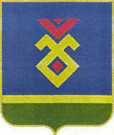 СОВЕТ СЕЛЬСКОГО ПОСЕЛЕНИЯКАЛЬТОВСКИЙ СЕЛЬСОВЕТ   МУНИЦИПАЛЬНОГО РАЙОНА ИГЛИНСКИЙ РАЙОН
РЕСПУБЛИКИ  БАШКОРТОСТАН452416, с. Кальтовка, ул. Парковая, 21Тел./факс (34795) 2-76-21/2-76-22e-mail: k_v_l@bk.ruСтатья 1. Бюджетные правоотношения, регулируемые настоящим ПоложениемСтатья 2.Нормативные правовые акты, регулирующие 
бюджетные правоотношенияСтатья 3.Основные термины и понятияСтатья 4.Правовая форма бюджетаСтатья 5.Бюджет поселения Кальтовский сельсовет Статья 6.Бюджетные полномочия поселения Кальтовский сельсоветСтатья 7.Бюджетная классификацияСтатья 8.Доходы бюджета поселения Статья 9.Полномочия  поселения Кальтовский сельсовет 
по формированию доходов бюджета поселения Статья 10.Формирование расходов бюджета поселения Статья 11.Размещение заказов на поставки товаров, выполнение работ, оказание услуг для муниципальных нуждСтатья 12.Реестры закупокСтатья 13.Предоставление средств из бюджета поселения при выполнении условийСтатья 14.Предоставление субсидий юридическим лицам 
(за исключением субсидий муниципальным учреждениям), индивидуальным предпринимателям, физическим лицам Статья 15.Предоставление субсидий некоммерческим организациям, не являющимся казенными учреждениямиСтатья 16.Бюджетные инвестиции в объекты муниципальной собственности поселения Кальтовский сельсоветСтатья 17.Предоставление бюджетных инвестиций юридическим лицам, не являющимся муниципальными учреждениями и муниципальными унитарными предприятиямиСтатья 18.Муниципальная адресная инвестиционная программаСтатья 19.Дорожный фонд поселения Кальтовский сельсоветСтатья 20.Муниципальные программыСтатья 21.Ведомственные целевые программыСтатья 22.Расходные обязательства поселения Кальтовский сельсоветСтатья 23.Реестры расходных обязательствСтатья 24.Резервный фонд администрации поселения Кальтовский сельсоветСтатья 25.Осуществление расходов, не предусмотренных бюджетом поселения Кальтовский сельсоветСтатья 26.Управление муниципальным долгом поселения Кальтовский сельсоветСтатья 27.Осуществление муниципальных заимствований поселения Кальтовский сельсоветСтатья 28.Порядок и условия предоставления муниципальных гарантий поселения Кальтовский сельсоветСтатья 29.Участники бюджетного процесса в поселении Кальтовский сельсоветСтатья 30.Бюджетные полномочия главы администрации поселения Кальтовский сельсоветСтатья 31.Бюджетные полномочия Совета поселения Кальтовский сельсоветСтатья 32.Бюджетные полномочия администрации и финансового органа поселения Кальтовский сельсоветСтатья 33.Бюджетные полномочия органов муниципального финансового контроля поселения Кальтовский сельсоветСтатья 34.Бюджетные полномочия иных участников бюджетного процессаСтатья 35.Составление проекта бюджета поселения Кальтовский сельсоветСтатья 36.Среднесрочный финансовый план поселения Кальтовский сельсовет Статья 37.Решение о бюджете поселения Кальтовский сельсоветСтатья 38.Документы и материалы, представляемые в Совет поселения одновременно с проектом решения о бюджете поселения Кальтовский сельсоветСтатья 39.Внесение проекта решения о бюджете поселения 
на рассмотрение в Совет поселения Статья 40.Публичные слушания по проекту решения о бюджете поселения, документов и материалов к нему Статья 41.Распределение функций и определение порядка рассмотрения проекта решения о бюджете поселения Кальтовский сельсовет, документов и материалов 
к нему в Совете поселения Статья 42.Рассмотрение и утверждение проекта решения 
о бюджете поселения Кальтовский сельсоветСтатья 43.Внесение изменений в решение о бюджете поселения Кальтовский сельсоветСтатья 44.Рассмотрение и утверждение решения о внесении изменений в решение о бюджете поселения Кальтовский сельсоветСтатья 45.Исполнение бюджета поселения Кальтовский сельсоветСтатья 46.Исполнение бюджета поселения Кальтовский сельсовет по доходамСтатья 47.Сводная бюджетная роспись бюджета поселения Кальтовский сельсоветСтатья 48.Кассовый план поселения Кальтовский сельсоветСтатья 49.Лицевые счета для учета операций по исполнению бюджета поселения Кальтовский сельсоветСтатья 50.Предельные объемы финансированияСтатья 51.Использование доходов, фактически полученных при исполнении бюджета поселения Кальтовский сельсовет сверх утвержденных решением о бюджете поселения Кальтовский сельсоветСтатья 52.Завершение текущего финансового годаСтатья 53.Составление бюджетной отчетностиСтатья 54.Внешняя проверка годового отчета об исполнении бюджета поселения Кальтовский сельсоветСтатья 55.Представление годового отчета об исполнении бюджета  поселения Кальтовский сельсовет в Совет поселенияСтатья 56.Состав показателей решения об исполнении бюджета  поселения Кальтовский сельсоветСтатья 57.Рассмотрение и утверждение годового отчета 
об исполнении бюджета поселения Кальтовский сельсовет за отчетный финансовый годСтатья 58.Виды, объекты и методы муниципального  финансового контроля в поселении Кальтовский сельсоветСтатья 59.Органы муниципального финансового контроля